О бюджете сельского поселения Тумаковского сельсовета на 2022 год и плановый период 2023-2024 годов1. Основные характеристики бюджета сельского поселения Тумаковского сельсовета на 2022 год и плановый период 2023 - 2024 годов1.1. Утвердить основные характеристики бюджета сельского поселения Тумаковского сельсовета на 2022 год:1.1.1. прогнозируемый общий объем доходов сельского бюджета в сумме  5682087,00 рублей;1.1.2. общий объем расходов бюджета сельского поселения Тумаковского сельсовета в сумме 5706092,00 рублей;1.1.3. дефицит бюджета сельского поселения Тумаковского сельсовета в сумме 24005,00 рублей;1.1.4. источники внутреннего финансирования дефицита бюджета сельского поселения Тумаковского сельсовета в сумме 24005,00 рублей, согласно приложению 1 к настоящему решению.1.2. Утвердить основные характеристики бюджета сельского поселения Тумаковского сельсовета на 2023 год и на 2024 год:1.2.1. прогнозируемый общий объем доходов бюджета сельского поселения Тумаковского сельсовета в сумме 5580871 рублей на 2023 год и в сумме 5514209 рублей на 2024 год;1.2.2. общий объем расходов бюджета сельского поселения Тумаковского сельсовета на 2023 год в сумме 5606311 рублей, в том числе условно утвержденные расходы в сумме 137758 рублей, и на 2024 год в сумме 5540909 рублей, в том числе условно утвержденные расходы в сумме 276890 рублей;1.2.3. дефицит бюджета сельского поселения Тумаковского сельсовета в сумме 25440 рублей на 2023 год и в сумме 26700 рублей на 2024 год;1.2.4. источники внутреннего финансирования дефицита бюджета сельского поселения Тумаковского сельсовета в сумме 25440 рублей на 2023 год и в сумме 26700 рублей на 2024 год согласно приложению 1 к настоящему решению.2. Доходы бюджета сельского поселения Тумаковского сельсовета на   2022 год и плановый период 2023 - 2024 годов2.1. Утвердить доходы бюджета сельского поселения Тумаковского сельсовета на 2022 год и плановый период 2023 - 2024 годов согласно приложению 2 к настоящему решению.3. Распределение на 2022 год и плановый период 2023 - 2024 годов расходов бюджета сельского поселения Тумаковского сельсовета по бюджетной классификации Российской Федерации3.1. Утвердить в пределах общего объема расходов, установленного пунктом 1 настоящего решения, распределение расходов бюджета сельского поселения Тумаковского сельсовета по разделам и подразделам бюджетной классификации расходов бюджетов Российской Федерации на 2022 год и плановый период 2023-2024 годов согласно приложению 3 к настоящему решению.3.2. Утвердить ведомственную структуру расходов сельского поселения Тумаковского сельсовета на 2022 год и плановый период 2023 – 2024 годов согласно приложению 4 к настоящему решению.3.3. Утвердить распределение бюджетных ассигнований по целевым статьям (муниципальным программам сельского поселения Тумаковского сельсовета и непрограммным направлениям деятельности), группам и подгруппам видов расходов, разделов, подразделов классификации расходов сельского поселения Тумаковского сельсовета на 2022 год и плановый период  2023 - 2024 годов согласно приложению 5 к настоящему решению.4. Публичные нормативные обязательства сельского поселения Тумаковского сельсовета Утвердить общий объем средств сельского бюджета на исполнение публичных нормативных обязательств Тумаковского сельсовета на 2022 год в сумме 0,00 рублей; на 2023 год в сумме 0,00 рублей и на 2024 год в сумме 0,00 рублей.5. Изменение показателей бюджетной росписи бюджета сельского поселения Тумаковского сельсовета 5.1. Установить, что главный бухгалтер администрации Тумаковского сельсовета вправе в ходе исполнения настоящего решения вносить изменения в сводную бюджетную роспись сельского бюджета на 2022 год и плановый период 2023 – 2024 годов:1) без внесения изменений в настоящее решение:а) на сумму доходов, дополнительно полученных от платных услуг, оказываемых муниципальными казенными учреждениями, безвозмездных поступлений от физических и юридических лиц, в том числе добровольных пожертвований, и от иной приносящей доход деятельности (за исключением доходов от сдачи в аренду имущества, находящегося в муниципальной собственности и переданного в оперативное управление казенным учреждениям), осуществляемой муниципальными казенными учреждениями, сверх утвержденных настоящим решением и (или) бюджетной сметой бюджетных ассигнований на обеспечение деятельности казенных учреждений и направленных на финансирование расходов данных учреждений в соответствии с бюджетной сметой; б) в случаях образования, переименования, реорганизации, ликвидации органов местного самоуправления сельсовета, перераспределения их полномочий и (или) численности, а также в случаях осуществления расходов на выплаты работникам при их увольнении в соответствии с действующим законодательством в пределах общего объема средств, предусмотренных настоящим решением на обеспечение их деятельности;в) в случаях переименования, реорганизации, ликвидации, создания муниципальных учреждений, перераспределения объема оказываемых муниципальных услуг, выполняемых работ и (или) исполняемых муниципальных функций и численности, а также в случаях осуществления расходов на выплаты работников при их увольнении в соответствии с действующим законодательством, в пределах общего объема средств предусмотренным настоящим решением на обеспечение их деятельности;г) на сумму средств межбюджетных трансфертов, поступивших из районного бюджета на осуществление отдельных целевых расходов на основании федеральных законов, законов края и нормативных правовых актов Президента Российской Федерации, Правительства Российской Федерации, Правительства Красноярского края, а также нормативных правовых актов органов местного самоуправления района;д) в случае уменьшения суммы средств межбюджетных трансфертов из районного бюджета;е) в пределах общего объёма средств, предусмотренных настоящим решением для финансирования мероприятий в рамках одной муниципальной программы бюджета сельского поселения Тумаковского сельсовета, после внесения изменений в указанную программу в установленном порядке;ж) в случае внесения изменений Министерством финансов Российской Федерации в структуру, порядок формирования и применения кодов бюджетной классификации Российской Федерации, а также присвоения кодов составным частям бюджетной классификации Российской Федерации;з) в случае исполнения исполнительных документов (за исключением судебных актов) и решений налоговых органов о взыскании налога, сбора, пеней и штрафов, предусматривающих обращение взыскания на средства местного бюджета, в пределах общего объема средств, предусмотренных главному распорядителю средств местного бюджета.6. Общая предельная штатная численность муниципальных служащих Тумаковского сельсоветаОбщая предельная штатная численность муниципальных служащих Тумаковского сельсовета, принятая к финансовому обеспечению в 2022 году и плановом периоде 2023 – 2024 годов, составляет 4 штатных единицы. 7. Индексация размеров денежного вознаграждения депутатов, выборных должностных лиц, осуществляющих свои полномочия на постоянной основе, а также иных лиц, замещающих муниципальные должности, и должностных окладов муниципальных служащих Размеры денежного вознаграждения депутатов, выборных должностных лиц, осуществляющих свои полномочия на постоянной основе, а также иных лиц, замещающих муниципальные должности, размеры должностных окладов муниципальных служащих Тумаковского сельсовета, проиндексированные в 2020 году, увеличиваются (индексируются):в 2022 году на 4% с 01 октября 2022 года;в плановом периоде 2023 - 2024 годов на коэффициент, равный 1.Финансирование вышеуказанного мероприятия по повышению будет осуществляться за счет субсидии из краевого бюджета.08. Особенности использования средств, получаемых муниципальными казенными учреждениями в 2022 году.8.1. Доходы от сдачи в аренду имущества, находящегося в муниципальной собственности и переданного в оперативное управление муниципальным казенным учреждениям, от платных услуг, оказываемых муниципальными казенными учреждениями, безвозмездные поступления от физических и юридических лиц, в том числе добровольные пожертвования, и от иной приносящей доход деятельности, осуществляемой муниципальными казенными учреждениями, направляются в пределах сумм, фактически поступивших в доход сельского бюджета и отраженных на лицевых счетах муниципальных казенных учреждений, на обеспечение их деятельности в соответствии с бюджетной сметой.8.2. Доходы от сдачи в аренду имущества используются на оплату услуг связи, транспортных и коммунальных услуг, арендной платы за пользование имуществом, услуг по содержанию имущества, прочих работ и услуг, прочих расходов, увеличения стоимости материальных запасов.9. Особенности исполнения бюджета сельского поселения Тумаковского сельсовета в 2022 году.9.1. Неиспользованные по состоянию на 1 января 2022 года остатки субвенций, субсидий и иных межбюджетных трансфертов подлежат возврату в районный бюджет в течении первых 15 рабочих дней финансового года, с соблюдением требований утвержденных в приказе Министерства финансов РФ № 51н от 11.06.2009 г.9.2. Остатки средств сельского бюджета на 1 января 2022 года в полном объеме, за исключением неиспользованных остатков межбюджетных трансфертов, полученных из краевого бюджета в форме субвенций, субсидий и иных межбюджетных трансфертов, имеющих целевое назначение, могут направляться на покрытие временных кассовых разрывов, возникающих в ходе исполнения сельского бюджета в 2022 году.9.3. Установить, что погашение кредиторской задолженности, сложившейся по принятым в предыдущие годы, фактически произведенным, но не оплаченным по состоянию на 1 января 2022 года обязательствам, производится главными распорядителями средств сельского бюджета за счет утвержденных им бюджетных ассигнований на 2022 год.10. Иные межбюджетные трансфертыУстановить, что в расходах бюджета сельского поселения Тумаковского сельсовета учитываются иные межбюджетные трансферты на выполнение полномочий поселений, переданных на районный бюджет в 2022 году и плановом периоде 2023-2024 годах, отнесенных Федеральным Законом от 06.10.2003 г. №131-ФЗ «Об общих принципах организации местного самоуправления в Российской Федерации» к вопросам местного значения поселений в общей сумме 253005 рублей, в том числе в 2022 году – 84335 рублей, 2023 году– 84335 рублей, 2023 году – 84335 рублей, согласно приложению 6 к настоящему решению.           Согласно пункта 5 статьи 242 БК РФ неиспользованные в текущем финансовом году межбюджетные трансферты, полученные в форме субсидий, субвенций и иных межбюджетных трансфертов, имеющих целевое назначение, подлежат возврату в доход бюджета, из которого они были предоставлены, в течении первых 15 рабочих дней финансового года.11. Дорожный фонд сельского поселения Тумаковского сельсоветаУтвердить объем бюджетных ассигнований дорожного фонда сельского поселения Тумаковского сельсовета на 2022 год в сумме 458797 рублей, на 2023 год в сумме 466497 рублей, на 2024 год в сумме 475797 рублей.12. Резервный фонд сельского поселения Тумаковского сельсовета12.1. Установить, что в расходной части бюджета сельского поселения Тумаковского сельсовета предусматривается резервный фонд администрации Тумаковского сельсовета (далее по тексту - резервный фонд) на 2022 год в сумме 3000 рублей, на 2023 год в сумме 3000 рублей, на 2024 год в сумме 3000 рублей.12.2. Администрация Тумаковского сельсовета ежеквартально информирует сельский Совет депутатов о расходовании средств резервного фонда администрации Тумаковского сельсовета.12.3. Расходование средств резервного фонда осуществляется в порядке, установленном администрацией Тумаковского сельсовета.13. Расходы по прочим мероприятиям в бюджете сельского поселения Тумаковского сельсоветаУстановить, что в 2022 году и плановом периоде 2023-2024 годов средства бюджета, предусмотренные по прочим мероприятиям, направляются администрацией Тумаковского сельсовета:на мероприятия по профилактике терроризма и экстремизма, а также минимизации и (или) ликвидации последствий проявления терроризма и экстремизма на территории поселения в 2022 г.- сумме 1600 рублей , 2023-1800 руб., 2024- 2000 руб.14. Муниципальный внутренний долг Тумаковского сельсовета14.1. Утвердить расчёт верхнего предела муниципального долга, муниципальной гарантии и предельного объема муниципального долга согласно приложению 9 к настоящему решению.14.2. Установить верхний предел муниципального внутреннего долга Тумаковского сельсовета по долговым обязательствам Тумаковского сельсовета: на 1 января 2022 года в сумме 0 рублей, в том числе по муниципальным гарантиям 0 рублей;на 1 января 2023 года в сумме 0 рублей, в том числе по муниципальным гарантиям 0 рублей;на 1 января 2024 года в сумме 0 рублей, в том числе по муниципальным гарантиям 0 рублей.14.3. Установить предельный объем муниципального долга Тумаковского сельсовета (50% собственных доходов) в сумме:415843,00 рублей на 2022 год;425967,00 рублей на 2023 год;439084,00 рублей на 2024 год 14.4. Установить объем расходов на обслуживание и погашение муниципального долга на 2022 год- 0 рублей, на 2023 год- 0 рублей, на 2024 год -0 рублей.14.5. Установить объем расходов на обслуживание муниципального долга на 2022 год- 0 рублей, на 2023 год- 0 рублей, на 2024 год- 0 рублей. 15. Бюджетные кредитыАдминистрация Тумаковского сельсовета, в случае возникновения кассового разрыва в ходе исполнения бюджета, вправе привлечь бюджетный  кредит из районного бюджета в порядке и на условиях, определенных решением районного Совета депутатов о бюджете на очередной финансовый год и плановый период. Утвердить программу муниципальных внутренних заимствований на 2022 и плановый период 2023-2024 годов согласно приложению 8 к настоящему решению.16. Обслуживание счета бюджета сельского поселения Тумаковского сельсовета16.1. Кассовое обслуживание исполнения бюджета сельского поселения Тумаковского сельсовета в части проведения и учета операций по кассовым поступлениям в бюджет сельского поселения Тумаковского сельсовета и кассовым выплатам из бюджета сельского поселения Тумаковского сельсовета осуществляется Управлением Федерального казначейства по Красноярскому краю через открытие и ведение лицевого счета бюджета сельского поселения Тумаковского сельсовета.16.2. Исполнение бюджета сельского поселения Тумаковского сельсовета в части санкционирования оплаты денежных обязательств, открытия и ведения лицевых счетов осуществляется УФК Красноярского края.16.3. Отдельные полномочия по исполнению бюджета сельского поселения Тумаковского сельсовета, указанные в пункте 15.2 настоящего решения, осуществляются Управлением Федерального казначейства по Красноярскому краю на основании соглашений, заключенных между администрацией Тумаковского сельсовета и Управлением Федерального казначейства по Красноярскому краю.17. Вступление в силу настоящего решенияРешение вступает в силу с 1 января 2022 года и подлежит официальному опубликованию в информационном бюллетене «Тумаковский вестник» и на официальном сайте администрации Тумаковского сельсовета (http://tumakovo.bdu.su).Председатель Тумаковского                               Глава                                                                                    сельского Совета депутатов                                Тумаковского сельсовета______________ Л.И. Иванова                           ____________ С.А. Криштоп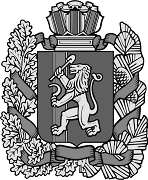 ТУМАКОВСКИЙ СЕЛЬСКИЙ СОВЕТ ДЕПУТАТОВТУМАКОВСКИЙ СЕЛЬСКИЙ СОВЕТ ДЕПУТАТОВТУМАКОВСКИЙ СЕЛЬСКИЙ СОВЕТ ДЕПУТАТОВТУМАКОВСКИЙ СЕЛЬСКИЙ СОВЕТ ДЕПУТАТОВТУМАКОВСКИЙ СЕЛЬСКИЙ СОВЕТ ДЕПУТАТОВТУМАКОВСКИЙ СЕЛЬСКИЙ СОВЕТ ДЕПУТАТОВТУМАКОВСКИЙ СЕЛЬСКИЙ СОВЕТ ДЕПУТАТОВТУМАКОВСКИЙ СЕЛЬСКИЙ СОВЕТ ДЕПУТАТОВТУМАКОВСКИЙ СЕЛЬСКИЙ СОВЕТ ДЕПУТАТОВТУМАКОВСКИЙ СЕЛЬСКИЙ СОВЕТ ДЕПУТАТОВИРБЕЙСКОГО РАЙОНА КРАСНОЯРСКОГО КРАЯИРБЕЙСКОГО РАЙОНА КРАСНОЯРСКОГО КРАЯИРБЕЙСКОГО РАЙОНА КРАСНОЯРСКОГО КРАЯИРБЕЙСКОГО РАЙОНА КРАСНОЯРСКОГО КРАЯИРБЕЙСКОГО РАЙОНА КРАСНОЯРСКОГО КРАЯИРБЕЙСКОГО РАЙОНА КРАСНОЯРСКОГО КРАЯИРБЕЙСКОГО РАЙОНА КРАСНОЯРСКОГО КРАЯИРБЕЙСКОГО РАЙОНА КРАСНОЯРСКОГО КРАЯИРБЕЙСКОГО РАЙОНА КРАСНОЯРСКОГО КРАЯИРБЕЙСКОГО РАЙОНА КРАСНОЯРСКОГО КРАЯРЕШЕНИЕ (проект)РЕШЕНИЕ (проект)РЕШЕНИЕ (проект)РЕШЕНИЕ (проект)РЕШЕНИЕ (проект)РЕШЕНИЕ (проект)РЕШЕНИЕ (проект)РЕШЕНИЕ (проект)РЕШЕНИЕ (проект)РЕШЕНИЕ (проект)12.11.202112.11.202112.11.202112.11.2021с. Тумаковос. Тумаково   № 39   № 39